A professional quality enamel, ideal for customising and extending the life of brake calipers. RAPTOR Caliper Enamel contains ceramic resins that resist temperatures up to 950°FA professional quality enamel, ideal for customising and extending the life of brake calipers. RAPTOR Caliper Enamel contains ceramic resins that resist temperatures up to 950°FA professional quality enamel, ideal for customising and extending the life of brake calipers. RAPTOR Caliper Enamel contains ceramic resins that resist temperatures up to 950°FA professional quality enamel, ideal for customising and extending the life of brake calipers. RAPTOR Caliper Enamel contains ceramic resins that resist temperatures up to 950°FA professional quality enamel, ideal for customising and extending the life of brake calipers. RAPTOR Caliper Enamel contains ceramic resins that resist temperatures up to 950°FA professional quality enamel, ideal for customising and extending the life of brake calipers. RAPTOR Caliper Enamel contains ceramic resins that resist temperatures up to 950°FA professional quality enamel, ideal for customising and extending the life of brake calipers. RAPTOR Caliper Enamel contains ceramic resins that resist temperatures up to 950°FA professional quality enamel, ideal for customising and extending the life of brake calipers. RAPTOR Caliper Enamel contains ceramic resins that resist temperatures up to 950°FA professional quality enamel, ideal for customising and extending the life of brake calipers. RAPTOR Caliper Enamel contains ceramic resins that resist temperatures up to 950°FHeat resistant up to 950°FHeat resistant up to 950°FHeat resistant up to 950°FHeat resistant up to 950°FHeat resistant up to 950°FHeat resistant up to 950°FHeat resistant up to 950°FHeat resistant up to 950°FSuperior adhesion and corrosion resistanceGood chemical resistance against automotive fluids when curedSuperior adhesion and corrosion resistanceGood chemical resistance against automotive fluids when curedSuperior adhesion and corrosion resistanceGood chemical resistance against automotive fluids when curedSuperior adhesion and corrosion resistanceGood chemical resistance against automotive fluids when curedSuperior adhesion and corrosion resistanceGood chemical resistance against automotive fluids when curedSuperior adhesion and corrosion resistanceGood chemical resistance against automotive fluids when curedSuperior adhesion and corrosion resistanceGood chemical resistance against automotive fluids when curedSuperior adhesion and corrosion resistanceGood chemical resistance against automotive fluids when curedProductProductProductOrder CodeFormatFormatFormatShelf LifeShelf LifeRAPTOR CALIPER ENAMEL REAL RED AEROSOLRAPTOR CALIPER ENAMEL SATIN BLACK AEROSOLRAPTOR CALIPER ENAMEL REAL RED AEROSOLRAPTOR CALIPER ENAMEL SATIN BLACK AEROSOLRAPTOR CALIPER ENAMEL REAL RED AEROSOLRAPTOR CALIPER ENAMEL SATIN BLACK AEROSOLUP4931UP493010oz Aerosol10oz Aerosol10oz Aerosol2 years2 yearsAPPLICATION INFORMATIONAPPLICATION INFORMATIONAPPLICATION INFORMATIONAPPLICATION INFORMATIONAPPLICATION INFORMATIONAPPLICATION INFORMATIONAPPLICATION INFORMATIONAPPLICATION INFORMATIONAPPLICATION INFORMATION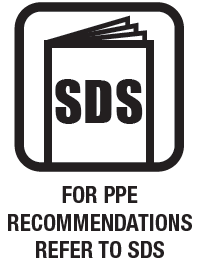 IMPORTANT: FOR PROFESSIONAL USE ONLY. Read full instructions before use. This product contains hazardous materials and therefore appropriate personal protective equipment should always be used. Please refer to the label and consult the safety data sheet for full handling instructions and personal protection information.IMPORTANT: FOR PROFESSIONAL USE ONLY. Read full instructions before use. This product contains hazardous materials and therefore appropriate personal protective equipment should always be used. Please refer to the label and consult the safety data sheet for full handling instructions and personal protection information.IMPORTANT: FOR PROFESSIONAL USE ONLY. Read full instructions before use. This product contains hazardous materials and therefore appropriate personal protective equipment should always be used. Please refer to the label and consult the safety data sheet for full handling instructions and personal protection information.IMPORTANT: FOR PROFESSIONAL USE ONLY. Read full instructions before use. This product contains hazardous materials and therefore appropriate personal protective equipment should always be used. Please refer to the label and consult the safety data sheet for full handling instructions and personal protection information.IMPORTANT: FOR PROFESSIONAL USE ONLY. Read full instructions before use. This product contains hazardous materials and therefore appropriate personal protective equipment should always be used. Please refer to the label and consult the safety data sheet for full handling instructions and personal protection information.Surface Preparation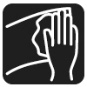 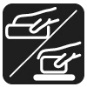 Surface PreparationSubstrateBare steelAluminiumGalvanised and zinc coated sheetsFully cured paintStainless steelDegreaserDegreaserDegreaserDegreaserAbrasionP180-P220 before applicationP400-P600 on primed surfacesP800-P1000 for cured paintAbrasionP180-P220 before applicationP400-P600 on primed surfacesP800-P1000 for cured paintSurface PreparationSurface PreparationHOW TO USE:HOW TO USE:HOW TO USE:HOW TO USE:HOW TO USE:HOW TO USE:HOW TO USE:Surface PreparationSurface Preparation1.Clean and degrease. Mask any areas as required2. Sand surface with P180-P220 sandpaper and reclean.If primed, sand with P400-P600 sandpaper & reclean. 3 Thoroughly shake can for at least 2 mins before use.4. Always wear safety goggles and rubber gloves before spraying.5. Apply 2 coats @ 6-10 inches from surface, waiting 5-10 mins between coats.6. To clean – invert can and spray until only propellent sprays.8. Touch dry in 30 mins at 70°F. Ready to handle in 2hrs. Wait a minimum of 5 hours before use 9. Cure the coating:If on the vehicle, the heat generated by the breaking operation will achieve full cureIf off the vehicle, bake at 200°F for 1 hour.1.Clean and degrease. Mask any areas as required2. Sand surface with P180-P220 sandpaper and reclean.If primed, sand with P400-P600 sandpaper & reclean. 3 Thoroughly shake can for at least 2 mins before use.4. Always wear safety goggles and rubber gloves before spraying.5. Apply 2 coats @ 6-10 inches from surface, waiting 5-10 mins between coats.6. To clean – invert can and spray until only propellent sprays.8. Touch dry in 30 mins at 70°F. Ready to handle in 2hrs. Wait a minimum of 5 hours before use 9. Cure the coating:If on the vehicle, the heat generated by the breaking operation will achieve full cureIf off the vehicle, bake at 200°F for 1 hour.1.Clean and degrease. Mask any areas as required2. Sand surface with P180-P220 sandpaper and reclean.If primed, sand with P400-P600 sandpaper & reclean. 3 Thoroughly shake can for at least 2 mins before use.4. Always wear safety goggles and rubber gloves before spraying.5. Apply 2 coats @ 6-10 inches from surface, waiting 5-10 mins between coats.6. To clean – invert can and spray until only propellent sprays.8. Touch dry in 30 mins at 70°F. Ready to handle in 2hrs. Wait a minimum of 5 hours before use 9. Cure the coating:If on the vehicle, the heat generated by the breaking operation will achieve full cureIf off the vehicle, bake at 200°F for 1 hour.1.Clean and degrease. Mask any areas as required2. Sand surface with P180-P220 sandpaper and reclean.If primed, sand with P400-P600 sandpaper & reclean. 3 Thoroughly shake can for at least 2 mins before use.4. Always wear safety goggles and rubber gloves before spraying.5. Apply 2 coats @ 6-10 inches from surface, waiting 5-10 mins between coats.6. To clean – invert can and spray until only propellent sprays.8. Touch dry in 30 mins at 70°F. Ready to handle in 2hrs. Wait a minimum of 5 hours before use 9. Cure the coating:If on the vehicle, the heat generated by the breaking operation will achieve full cureIf off the vehicle, bake at 200°F for 1 hour.1.Clean and degrease. Mask any areas as required2. Sand surface with P180-P220 sandpaper and reclean.If primed, sand with P400-P600 sandpaper & reclean. 3 Thoroughly shake can for at least 2 mins before use.4. Always wear safety goggles and rubber gloves before spraying.5. Apply 2 coats @ 6-10 inches from surface, waiting 5-10 mins between coats.6. To clean – invert can and spray until only propellent sprays.8. Touch dry in 30 mins at 70°F. Ready to handle in 2hrs. Wait a minimum of 5 hours before use 9. Cure the coating:If on the vehicle, the heat generated by the breaking operation will achieve full cureIf off the vehicle, bake at 200°F for 1 hour.1.Clean and degrease. Mask any areas as required2. Sand surface with P180-P220 sandpaper and reclean.If primed, sand with P400-P600 sandpaper & reclean. 3 Thoroughly shake can for at least 2 mins before use.4. Always wear safety goggles and rubber gloves before spraying.5. Apply 2 coats @ 6-10 inches from surface, waiting 5-10 mins between coats.6. To clean – invert can and spray until only propellent sprays.8. Touch dry in 30 mins at 70°F. Ready to handle in 2hrs. Wait a minimum of 5 hours before use 9. Cure the coating:If on the vehicle, the heat generated by the breaking operation will achieve full cureIf off the vehicle, bake at 200°F for 1 hour.1.Clean and degrease. Mask any areas as required2. Sand surface with P180-P220 sandpaper and reclean.If primed, sand with P400-P600 sandpaper & reclean. 3 Thoroughly shake can for at least 2 mins before use.4. Always wear safety goggles and rubber gloves before spraying.5. Apply 2 coats @ 6-10 inches from surface, waiting 5-10 mins between coats.6. To clean – invert can and spray until only propellent sprays.8. Touch dry in 30 mins at 70°F. Ready to handle in 2hrs. Wait a minimum of 5 hours before use 9. Cure the coating:If on the vehicle, the heat generated by the breaking operation will achieve full cureIf off the vehicle, bake at 200°F for 1 hour.Mixing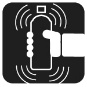 MixingShake the aerosol can for at least 2 minutes before use. Reshake for 30 seconds between coats.Shake the aerosol can for at least 2 minutes before use. Reshake for 30 seconds between coats.Shake the aerosol can for at least 2 minutes before use. Reshake for 30 seconds between coats.Shake the aerosol can for at least 2 minutes before use. Reshake for 30 seconds between coats.Shake the aerosol can for at least 2 minutes before use. Reshake for 30 seconds between coats.Shake the aerosol can for at least 2 minutes before use. Reshake for 30 seconds between coats.Shake the aerosol can for at least 2 minutes before use. Reshake for 30 seconds between coats.Application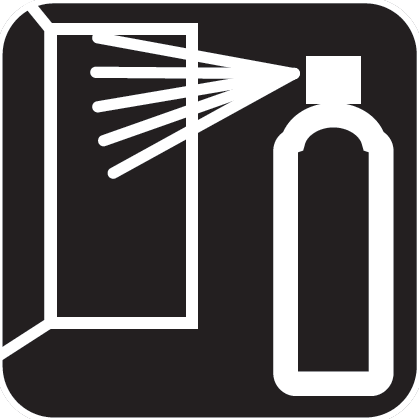 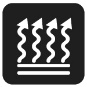 ApplicationApplication Temperature70 °F70 °F70 °F70 °F70 °F70 °FApplicationApplicationDistance from the surface6-10 inches6-10 inches6-10 inchesApplicationApplicationFlash-off at 70°F10 mins10 mins10 mins10 mins10 mins10 minsApplicationApplicationDust Free at 70°F30 mins30 mins30 mins30 mins30 mins30 minsApplicationApplicationNumber of Coats2-32-32-32-32-32-3Overcoating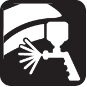 OvercoatingOveroating window: Up to 2 hours. If allowed to dry longer than 2 hours, wait 24h for paint to cure then abrade with P800-P1000 GRIT, degrease then re-apply.NOTE: If you want to overcoat after curing the coating, abrade with P800-P1000 and touch up if substrate is showing throughOveroating window: Up to 2 hours. If allowed to dry longer than 2 hours, wait 24h for paint to cure then abrade with P800-P1000 GRIT, degrease then re-apply.NOTE: If you want to overcoat after curing the coating, abrade with P800-P1000 and touch up if substrate is showing throughOveroating window: Up to 2 hours. If allowed to dry longer than 2 hours, wait 24h for paint to cure then abrade with P800-P1000 GRIT, degrease then re-apply.NOTE: If you want to overcoat after curing the coating, abrade with P800-P1000 and touch up if substrate is showing throughOveroating window: Up to 2 hours. If allowed to dry longer than 2 hours, wait 24h for paint to cure then abrade with P800-P1000 GRIT, degrease then re-apply.NOTE: If you want to overcoat after curing the coating, abrade with P800-P1000 and touch up if substrate is showing throughOveroating window: Up to 2 hours. If allowed to dry longer than 2 hours, wait 24h for paint to cure then abrade with P800-P1000 GRIT, degrease then re-apply.NOTE: If you want to overcoat after curing the coating, abrade with P800-P1000 and touch up if substrate is showing throughOveroating window: Up to 2 hours. If allowed to dry longer than 2 hours, wait 24h for paint to cure then abrade with P800-P1000 GRIT, degrease then re-apply.NOTE: If you want to overcoat after curing the coating, abrade with P800-P1000 and touch up if substrate is showing throughOveroating window: Up to 2 hours. If allowed to dry longer than 2 hours, wait 24h for paint to cure then abrade with P800-P1000 GRIT, degrease then re-apply.NOTE: If you want to overcoat after curing the coating, abrade with P800-P1000 and touch up if substrate is showing throughTECHNICAL INFORMATIONTECHNICAL INFORMATIONTECHNICAL INFORMATIONTECHNICAL INFORMATIONTECHNICAL INFORMATIONTECHNICAL INFORMATIONTECHNICAL INFORMATIONTECHNICAL INFORMATIONTECHNICAL INFORMATIONPhysical properties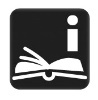 Physical propertiesPhysical propertiesPhysical propertiesAppearance	aerosol.aerosol.aerosol.aerosol.aerosol.aerosol.Physical propertiesPhysical propertiesColorRed, BlackRed, BlackRed, BlackRed, BlackRed, BlackRed, BlackPhysical propertiesPhysical propertiesPhysical propertiesPhysical propertiesStorage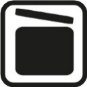 StorageAerosol cans should be stored for two hours at room temperature before use. For long term storage, keep in a dry well ventilated area and away from direct sunlight and frost. To clear the nozzle and maximise the lifespan of your aerosol, always invert the can and spray upside down for a few seconds after each use. Should the nozzle become blocked, remove it from the can and soak it in gentle thinners.Aerosol cans should be stored for two hours at room temperature before use. For long term storage, keep in a dry well ventilated area and away from direct sunlight and frost. To clear the nozzle and maximise the lifespan of your aerosol, always invert the can and spray upside down for a few seconds after each use. Should the nozzle become blocked, remove it from the can and soak it in gentle thinners.Aerosol cans should be stored for two hours at room temperature before use. For long term storage, keep in a dry well ventilated area and away from direct sunlight and frost. To clear the nozzle and maximise the lifespan of your aerosol, always invert the can and spray upside down for a few seconds after each use. Should the nozzle become blocked, remove it from the can and soak it in gentle thinners.Aerosol cans should be stored for two hours at room temperature before use. For long term storage, keep in a dry well ventilated area and away from direct sunlight and frost. To clear the nozzle and maximise the lifespan of your aerosol, always invert the can and spray upside down for a few seconds after each use. Should the nozzle become blocked, remove it from the can and soak it in gentle thinners.Aerosol cans should be stored for two hours at room temperature before use. For long term storage, keep in a dry well ventilated area and away from direct sunlight and frost. To clear the nozzle and maximise the lifespan of your aerosol, always invert the can and spray upside down for a few seconds after each use. Should the nozzle become blocked, remove it from the can and soak it in gentle thinners.Aerosol cans should be stored for two hours at room temperature before use. For long term storage, keep in a dry well ventilated area and away from direct sunlight and frost. To clear the nozzle and maximise the lifespan of your aerosol, always invert the can and spray upside down for a few seconds after each use. Should the nozzle become blocked, remove it from the can and soak it in gentle thinners.Aerosol cans should be stored for two hours at room temperature before use. For long term storage, keep in a dry well ventilated area and away from direct sunlight and frost. To clear the nozzle and maximise the lifespan of your aerosol, always invert the can and spray upside down for a few seconds after each use. Should the nozzle become blocked, remove it from the can and soak it in gentle thinners.StorageStorageProtect from sunlight. Do not expose to temperatures exceeding 122 °F. Store locked up. Store in a well-ventilated place. Keep container tightly closed. Keep cool. Keep only in original container.Protect from sunlight. Do not expose to temperatures exceeding 122 °F. Store locked up. Store in a well-ventilated place. Keep container tightly closed. Keep cool. Keep only in original container.Protect from sunlight. Do not expose to temperatures exceeding 122 °F. Store locked up. Store in a well-ventilated place. Keep container tightly closed. Keep cool. Keep only in original container.Protect from sunlight. Do not expose to temperatures exceeding 122 °F. Store locked up. Store in a well-ventilated place. Keep container tightly closed. Keep cool. Keep only in original container.Protect from sunlight. Do not expose to temperatures exceeding 122 °F. Store locked up. Store in a well-ventilated place. Keep container tightly closed. Keep cool. Keep only in original container.Protect from sunlight. Do not expose to temperatures exceeding 122 °F. Store locked up. Store in a well-ventilated place. Keep container tightly closed. Keep cool. Keep only in original container.Protect from sunlight. Do not expose to temperatures exceeding 122 °F. Store locked up. Store in a well-ventilated place. Keep container tightly closed. Keep cool. Keep only in original container.StorageStorageRecommended storage temperature41 - 77 °F41 - 77 °F41 - 77 °F41 - 77 °F41 - 77 °F41 - 77 °FAssociated Products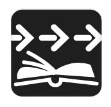 Associated ProductsProductProductProductOrder CodeOrder CodeOrder CodeFormatAssociated ProductsAssociated ProductsRAPTOR CALIPER ENAMEL REAL RED AEROSOLRAPTOR CALIPER ENAMEL SATIN BLACK AEROSOLRAPTOR CALIPER ENAMEL REAL RED AEROSOLRAPTOR CALIPER ENAMEL SATIN BLACK AEROSOLRAPTOR CALIPER ENAMEL REAL RED AEROSOLRAPTOR CALIPER ENAMEL SATIN BLACK AEROSOLUP4931UP4930UP4931UP4930UP4931UP493010oz Aerosol